Illustration by Abiquirky and individual designsall of my products have been designed using my hand drawn pen & ink illustrations my cards and homewares have been printed and manufactured in the ukproducts have been selected for quality of finish paying attention to use of natural materialsmy branding is luxurious and consistent throughout the entire product rangeevery item is carefully packaged and presented beautifully for the end customerwholesale pricelist (minimum order x4 of any product)greeting cards	£1.30		RRP £2.50-315cm square, blank inside, printed on 300g conqueror contour card stock, supplied with recycled kraft envelope and cello sleeve with branded sticker and branding on card reverse‘Classic Dogs’City Dogs			Country Dogs		Beach Dogs		Forest Dogs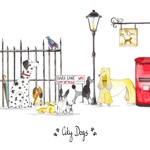 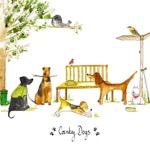 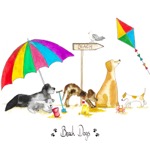 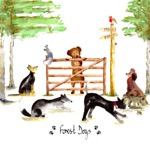 ‘Themed Dogs’(valentines/xmas also available)Birthday			Condolence		Mother’s Day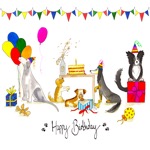 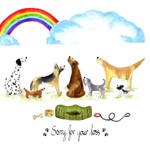 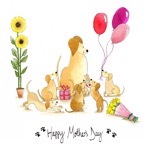 ‘Lots of…’Lots of Dogs		Lots of Cats		Lots of Spotty Dogs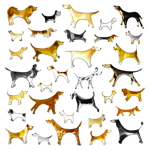 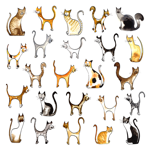 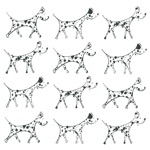 ‘Dog Breeds’Labrador			Schnauzer		Spaniel			Terrier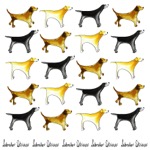 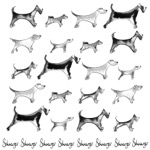 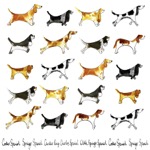 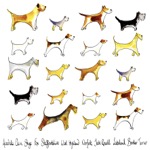 Pg 1notecard packs	£4		RRP £8a6 reversible postcards x10, printed on 200g cream card stock, supplied with recycled kraft envelopes, ribbon wrapped and sealed in cello sleeve with branded sticker 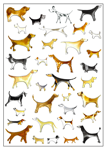 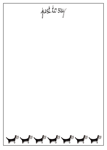 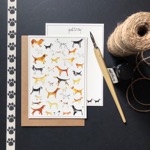 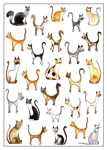 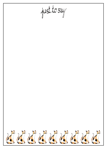 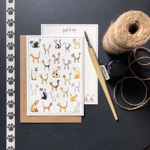 tea towels		£6		RRP £10-12100% cotton large tea towels, with a hand stitched branded label, large hanging loop and presented wrapped in a branded belly band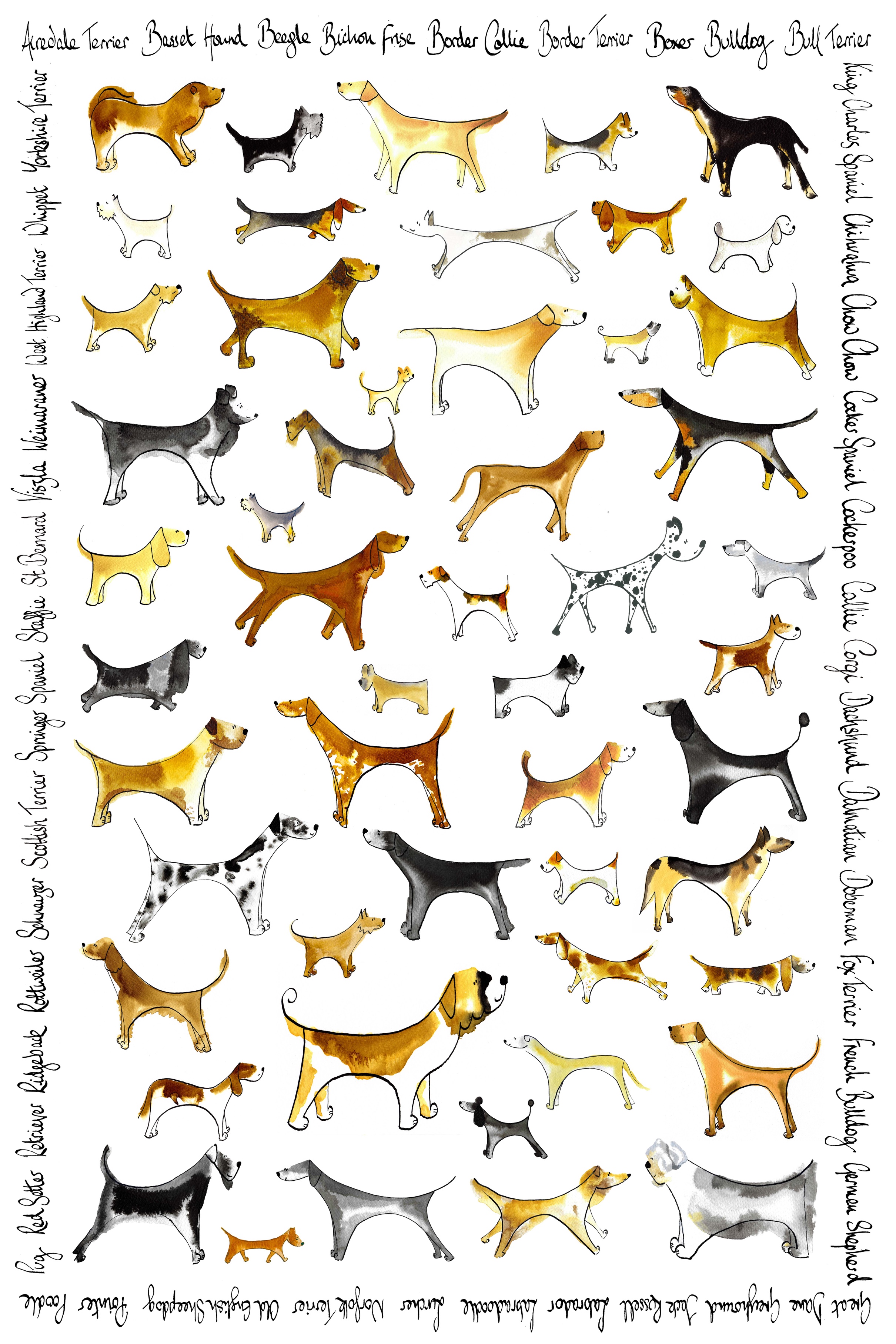 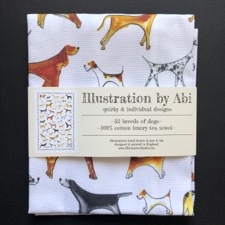 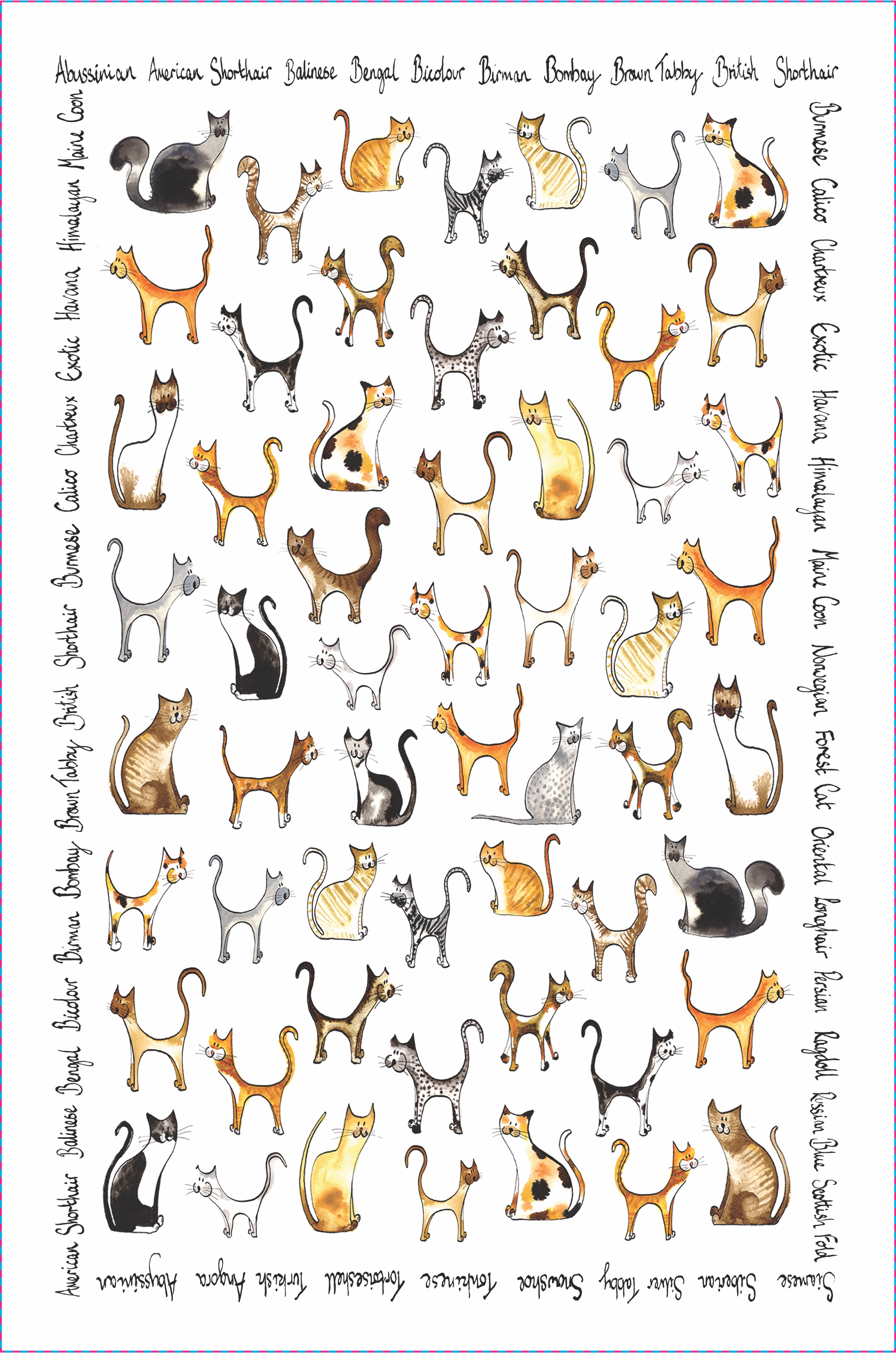 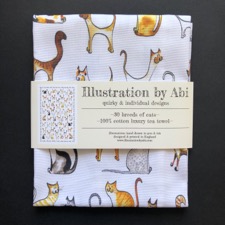 mugs			£7.50		RRP £12-14large 12oz high quality bone china mugs, hand stamped with logo on bottom, dishwasher & microwave safe, presented with string tied kraft swing tag on handle and delivered in kraft boxes with window, ribbon wrapped with branded sticker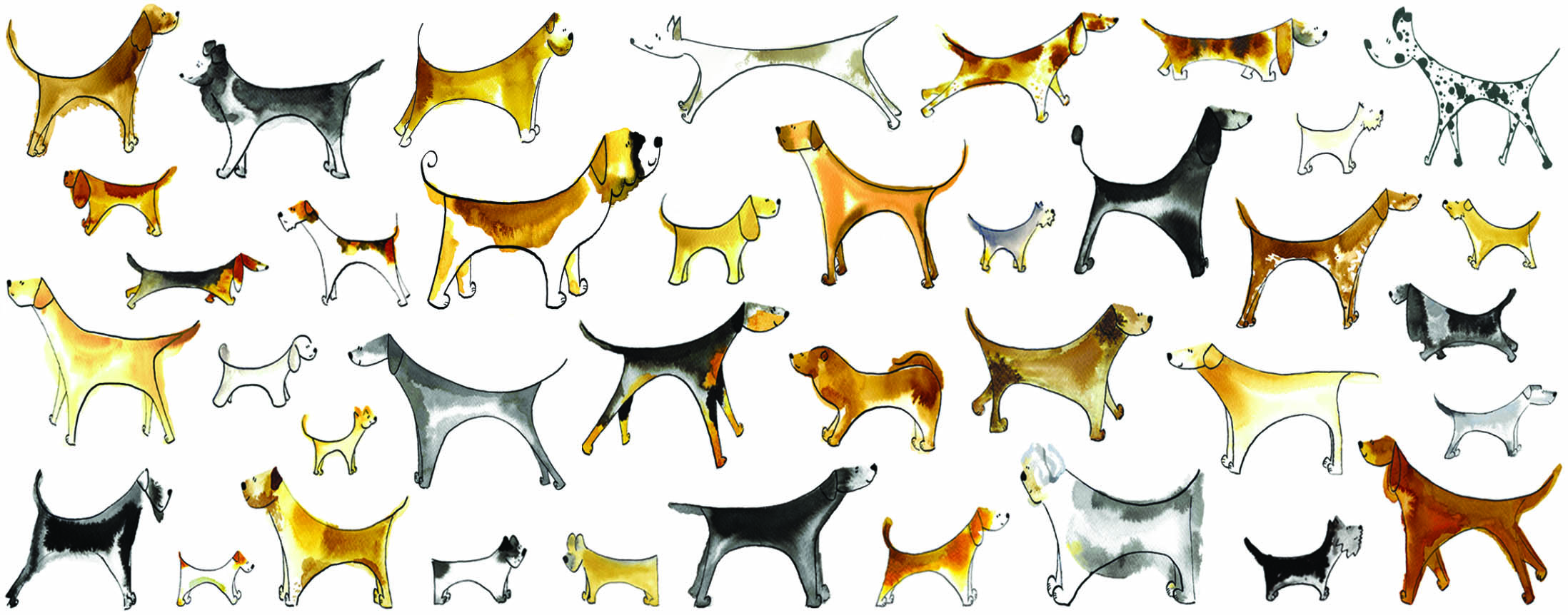 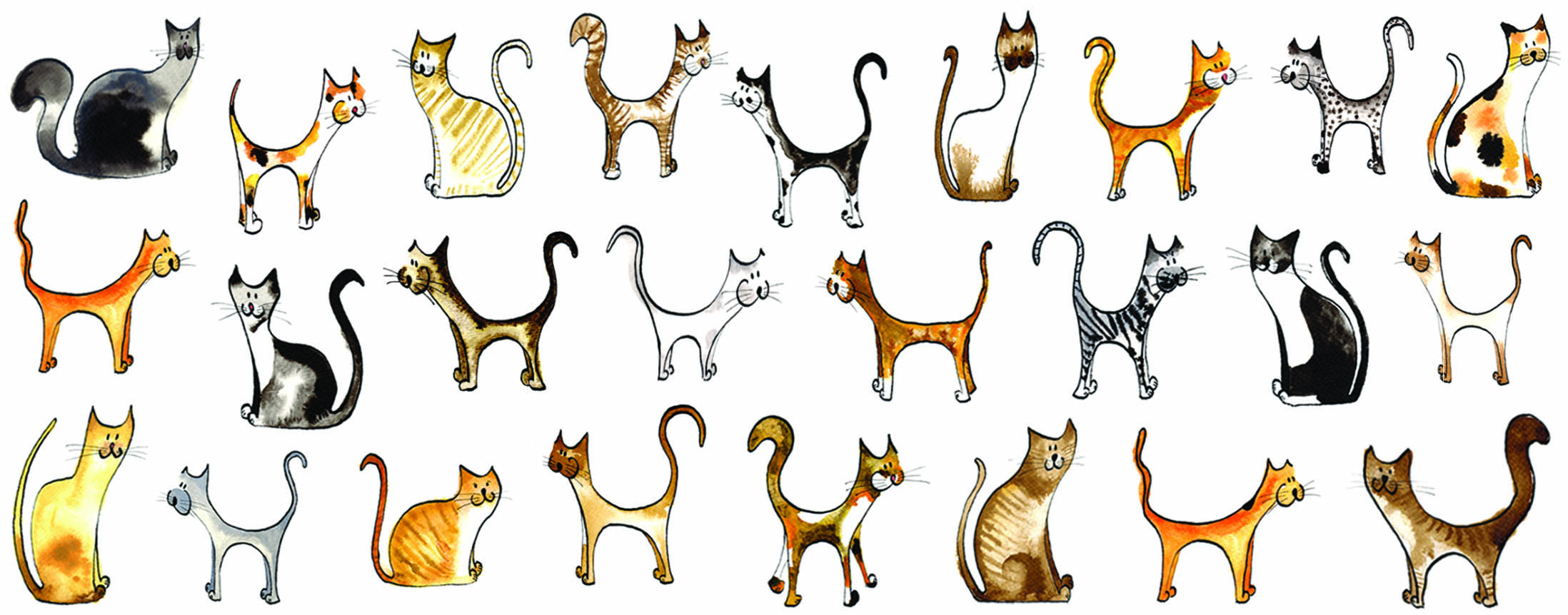 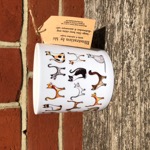 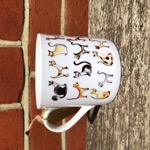 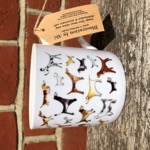 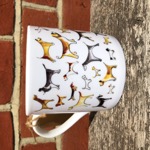 tote bags		£8.50		RRP £14-16100% cotton long handled luxury tote bags, with a hand stitched branded label, contrasting black handles, designed on both sides and presented folded with a branded swing tag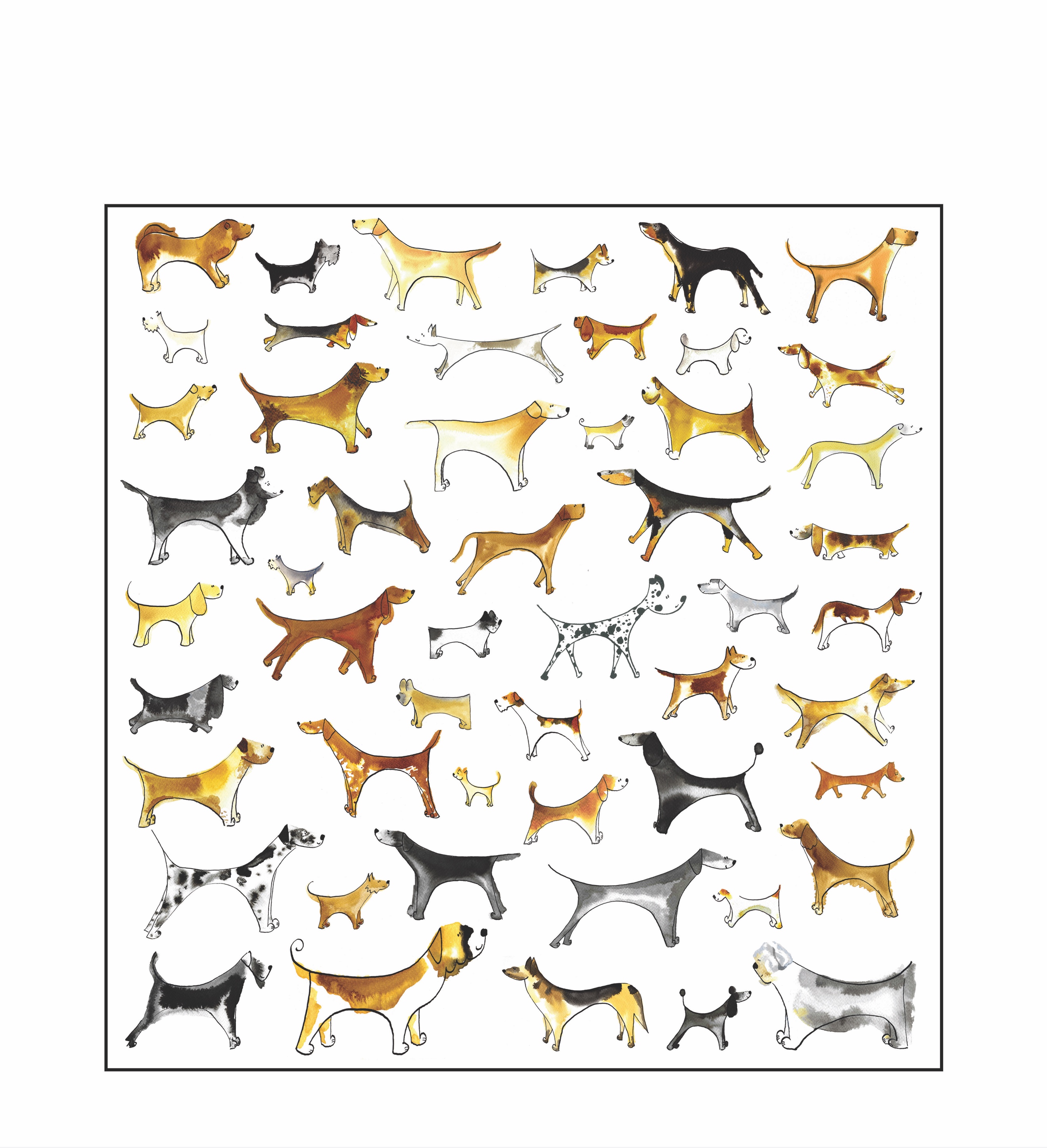 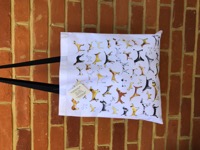 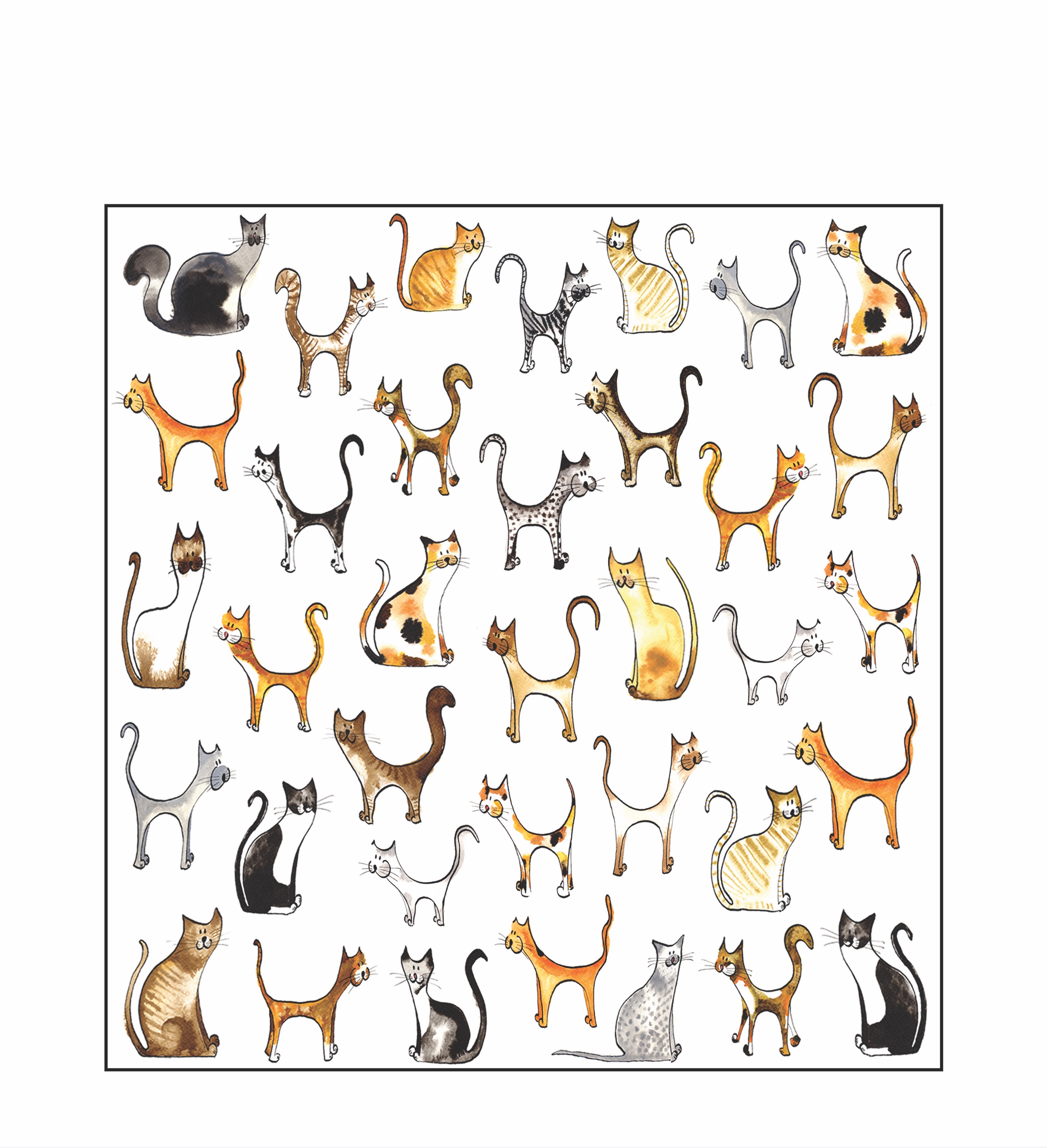 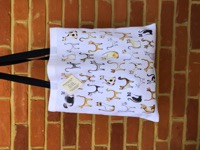 Pg 2	coasters		£7		RRP £12pack of 4 coasters, wooden backed, durable and wipeable gloss top, presented string tied with a branded label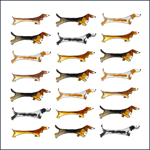 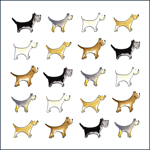 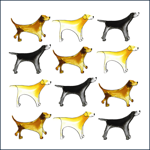 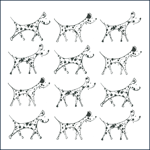 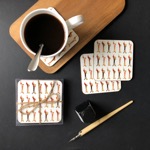 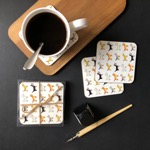 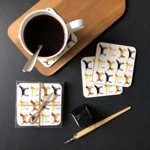 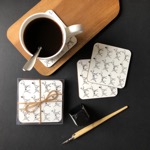 postageif you are local I will try to deliver your orders to you when possible but I cannot guarantee this and may have to charge you postage. i prefer to use Royal Mail since they provide the best parcel postage service and include full contents compensation. postage and packaging will be included separately on your invoice. invoicingfor your very first order I will need payment up front but from then on I am happy to offer re-orders and re-stocking on a 30 day invoice. paypal or bank transfer is acceptable. current stockists include:Bumbles in AshteadIndigo Stripes in BookhamEden Florists in LeatherheadThe Framing Workshop in AshteadThor’s Paws grooming parlour in MicklehamLove From Betty in Guildford4 Paws Boutique Spa in CranleighPuppy Love Pet Store in RingwoodPg 3